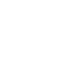 НОВООДЕСЬКА МІСЬКА РАДАМИКОЛАЇВСЬКОЇ ОБЛАСТІР І Ш Е Н Н ЯКеруючись пунктом 34 частини 1 статті 26 Закону України «Про місцеве самоврядування в Україні», відповідно статей 12, 31, 32, 118, 121, 122, Земельного Кодексу України, пункту 24 Перехідних Положень Земельного кодексу України, Закону України «Про землеустрій», Закон України «Про фермерське господарство», розглянувши заяву члена ФГ «СОНЕЧКО РВ» Богзи П.М. про надання дозволу на розробку проекту землеустрою щодо відведення земельної ділянки у власність для ведення фермерського господарства в розмірі земельної частки (пай) за рахунок розпаювання земель ФГ «СОНЕЧКО РВ», розташованої в межах  території Новоодеської міської ради (колишня Підлісненська сільська рада) Миколаївського району Миколаївської області, враховуючи рекомендації постійної комісії з питань аграрно-промислового розвитку та екології,  міська рада В И Р І Ш И Л А : 1. Надати дозвіл громадянину Богзі Павлу Миколайовичу, як члену ФГ «СОНЕЧКО РВ»,  на виготовлення проекту землеустрою щодо відведення земельної ділянки у власність для ведення фермерського господарства в розмірі земельної частки (паю) за рахунок земельної ділянки площею 32,7000 га ріллі (кадастровий номер – 4824884600:24:000:0141), яка знаходиться в постійному користуванні голови ФГ «СОНЕЧКО РВ» Богзи Р.В., відповідно державного акту на право постійного користування землею зареєстрованого в книзі записів за № 7, розташованої в межах території Новоодеської міської ради (колишня Підлісненська сільська рада)  Миколаївського району Миколаївської області. 2. Рекомендувати гр. Бозгі Павлу Миколайовичу замовити проект землеустрою щодо відведення земельної ділянки у суб'єкта господарювання, яка має ліцензію на проведення робіт із землеустрою згідно із законом.3. Розроблений та погоджений у встановленому законодавством порядку проект землеустрою подати на розгляд та затвердження сесії Новоодеської міської ради.4. Контроль за виконання цього рішення покласти на постійну комісію  міської ради з питань аграрно-промислового розвитку та екології.Міський голова						Олександр ПОЛЯКОВВід 17.09.2021 р. № 50м. Нова ОдесаХІІІ сесія восьмого скликанняПро надання дозволу гр. Богзі П.М. на розробку проекту землеустрою щодо відведення земельної ділянки у власність для ведення фермерського господарства в розмірі земельної частки (паю), як члену ФГ «СОНЕЧКО РВ» 